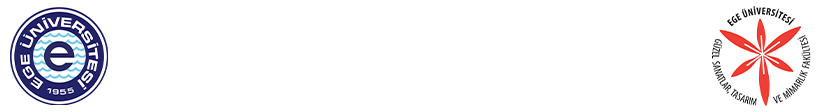 REGISTRATION FORMEge University- Faculty of Fine Arts, Design and Architecture International Online Design and Cinema SymposiumJune 17-18, 2021 Please complete this registration form and send it to the e-mail address below by May 17, 2021:dcs2021@mail.ege.edu.trName, Surname		: …….……………………………………………………….University / Institution	: …………………………………………………………….Address			: …………………………………………………………….E-mail				: …………………………………………………………….Phone				: …………………………………………………………….I will attend the symposium with an abstract/full paper:           ⁪I will attend the symposium as listener, without a paper:	⁪Bank receipt attached or, payment wired to account:		⁪Registration fees must be paid in advance. A flat fee is charged for the entire Symposium. Registration fee covers the following:- Participation Certificate- Symposium Abstract E Book- Symposium Proceedings E-Book- Online Participations to PresentationsInformation Regarding Bank Payment/Transfer:Euro Currency Account:Bank: Halk BankReceiving Party: Ege Unv. Strateji Geliştirme Dai.BskAddress: Halk Bank Bornova Subesi, Izmir, Country: TurkeyIBAN:  TR17 0001 2009 7140 0058 0000 97SWIFT CODE: TRHBTR2AXXXTL HesabıBanka: Halk BankasıAlıcı: Ege Ünv. Strateji Geliştirme Dai.BşkIBAN:  TR27 0001 2009 7140 0044 0000 04Vergi No: 3250057618Important Notes:The symposium fee must be paid by bank transfer. In order for the organisers to identify payments, please make sure that your name is clearly indicated. Registration fees should be transferred to the above bank account. Please note that other payment options by cheque, paypal or credit card are not available. Payments should be made without charges to the beneficiary. During the bank transfer, the words “GSTMF- Design and Cinema Symposium Registration Fee” should be inserted in the “explanation” section.If papers have more than one presenter, all participants must pay the participation fee.Participation fee cannot be refunded.Full text should be sent to dcs2021@mail.ege.edu.tr until May 30, 2021Registration by May 14, 2021 (Early Bird)   €50 / TRL 300Graduate student registration by May 14, 2021 (Early Bird)   € 25 / TRL 150